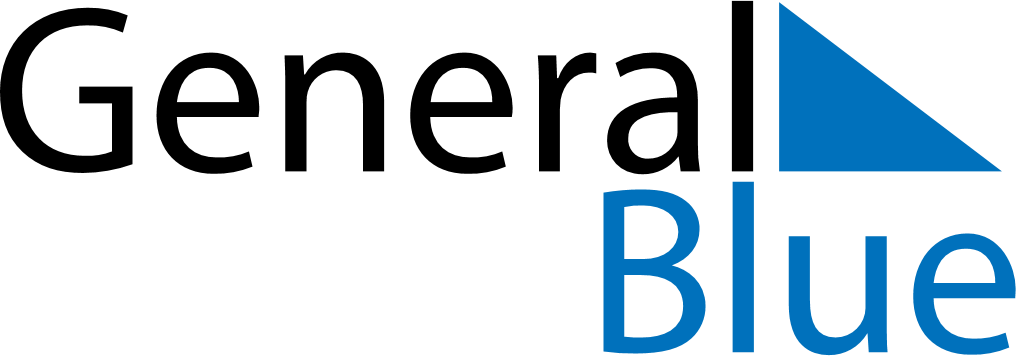 Weekly CalendarFebruary 10, 2025 - February 16, 2025Weekly CalendarFebruary 10, 2025 - February 16, 2025Weekly CalendarFebruary 10, 2025 - February 16, 2025Weekly CalendarFebruary 10, 2025 - February 16, 2025Weekly CalendarFebruary 10, 2025 - February 16, 2025Weekly CalendarFebruary 10, 2025 - February 16, 2025MONDAYFeb 10TUESDAYFeb 11WEDNESDAYFeb 12THURSDAYFeb 13FRIDAYFeb 14SATURDAYFeb 15SUNDAYFeb 16